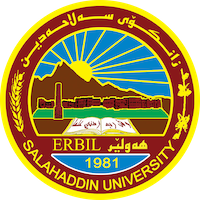 Academic Curriculum Vitae                                                                                    Information:                                                                                                                           Personal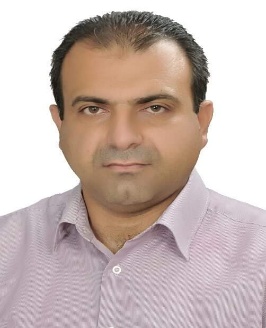 Full Name: أ.م.د: إسماعيل حميد حمدأمينEmail: esmael.hamadameen@su.edu.krdMobile: 0750 4966168Education:بكالوريوس في كلية التربية – قسم اللغة العربية/ جامعة صلاح الدين 1998-1999.ماجستير في كلية االتربية - قسم اللغة العربية/ جامعة صلاح الدين 2004. الحصول على لقب ( المدرس المساعد) بتاريخ ( 3/2/2005).دكتوراه في كلية الآداب – قسم اللغة العربية/ جامعة الموصل 2007.الحصول على لقب ( المدرس) بتاريخ ( 15/2/2012).الحصول على لقب أستاذ مساعد بتاريخ 7 /8 /2023Employment:معيد في كلية التربية/ قسم اللغة العربية/ جامعة صلاح الدين، من سنة (1999) إلى (2001).تدريسي من سنة ( 2005) لحد الآن في كلية التربية، جامعة صلاح الدين.رئيس قسم اللغة العربية والكردية/ كلية التربية – مخمور  2012.عميد كلية التربية – مخمور 2013.Qualifications 1- دورة لتعليم الكمبيوتر لمدة شهر من ( 1/6/ 2001) إلى (1/7/2001)، منظمة osa)).2-دورة طرائق التدريس  لمدة إسبوعين / جامعة صلاح الدين / 2005.3-دورة لتعليم الباوربوينت لمدة أسبوعين/ جامعة صلاح الدين – كلية العلوم.دورة باوربوينت: لمدة إسبوعين/ 2005.دورة الكومبيوتر (يونيسيف): لمدة شهر 1/7/ 2001 إلى 1/8/ 2001.دورة لتعليم الكومبيوتر: لمدة شهر 1/7/ 2004 إلى 1/8/2004.اللجان التي شاركت فيها:مسؤولة لجنة ضمان الجودة لقسم اللغة العربية/ كلية التربية  18/ 11/2016.اللجنة الامتحانية 2022.اللجنة الامتحانية 2006.اللجنة الامتحانية 2010.اللجنة الامتحانية 2012.اللجنة الامتحانية 2013.اللجنة الامتحانية 2014.لجنة شراء الكتب من معرض أربيل الدولي 2011.لجنة شراء الكتب من معرض أربيل الدولي 2012.لجنة حرق الدفاتر الامتحانية لسنة 2012.لجنة مقابلة طلاب المرحلة الأولى سنة 2013.لجنة مراقبة كافتيريا الكلية 2005.لجنة مشتريات لكلية التربية – مخمور 2013.لجنة إشراف بحوث التخرج.لجنة مناقشة بحوث التخرج.Research and publications	.أجريت ثلاثة بحوث ونشرتها في مجلات علمية كالآتي:1- الأفعال الدالة على ثبوت الفاعل وسكونه في القرآن الكريم/ منشور في مجلة ( آداب الرافدين) جامعة الموصل.2- أنماط الحال ودلالاتها في معلقة طرفة بن العبد/ قبول بالنشر في مجلة ( آداب الرافدين) جامعة الموصل.3- دلالة الجملة الفعلية بين النفي والإثبات في معلقة النابغة الذبياني/ قبول بالنشر في مجلة ( زانكو) جامعة صلاح الدين.Conferences and courses attended1- مؤتمر بحوث التخرج على مستوى كلية التربية 2013 2- مؤتمر بحوث التخرج على مستوى كلية التربية 2014.Funding and academic awards List any bursaries, scholarships, travel grants or other sources of funding that you were awarded for research projects or to attend meetings or conferences.Professional memberships.     1-عضو في اتحاد معلمي كردستان.2-عضو في منصة تطوير العالمية.Professional Social Network Accounts:Google Scholar.Research Gate.Linkedin.Facebook.It is also recommended to create an academic cover letter for your CV, for further information about the cover letter, please visit below link:https://career-advice.jobs.ac.uk/cv-and-cover-letter-advice/academic-cover-letter/